Біз  Малышкин мектебіне қуанышпен барамыз.Болашақ бірінші сынып оқушыларының бейімделу кезеңін жеңілдету мақсатында мектебімізде биыл 2022-2023 оқу жылында Малышкина мектебі жұмыс атқарды. 14 тамыздан бастап күн сайын таңғы сағат 9.00-да түрлі-түсті көйлектер мен футболкалар киген оншақты мектепалды даярлық тобының және  болашақ бірінші сынып оқушылары Малышкина  мектебіне келіп жүр. Позитивті көзқарас-сәттіліктің кепілі. Бұған биылғы жылы Малышкина мектебінде сабақ беру тапсырылған шығармашыл, тәжірибелі  педагогыгымыз  Досанова Гульмира Алтынбековна  үлкен көңіл бөледі. Малышкина мектебі жұмысын жалғастыруда. Ертең осы  шулы топ  қызықты нәрсені білу және білімнің зерттелмеген көкжиегін ашу үшін мектепке  жүгіреді.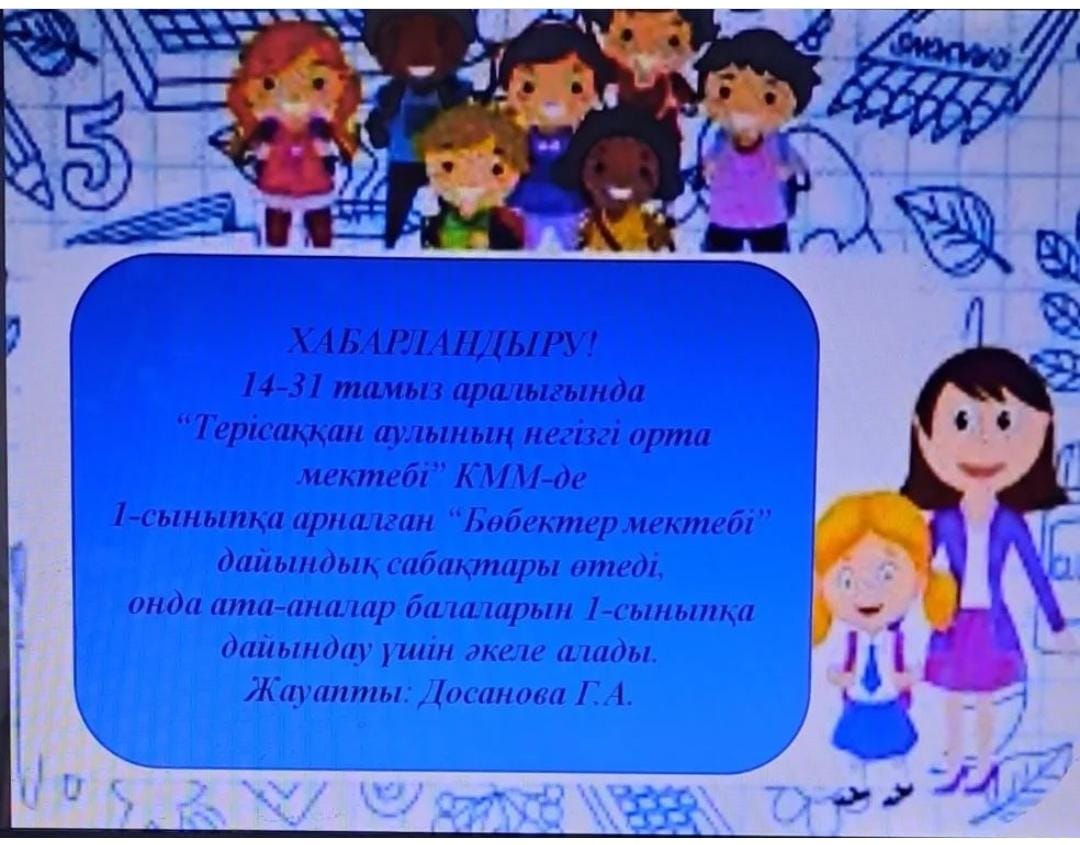 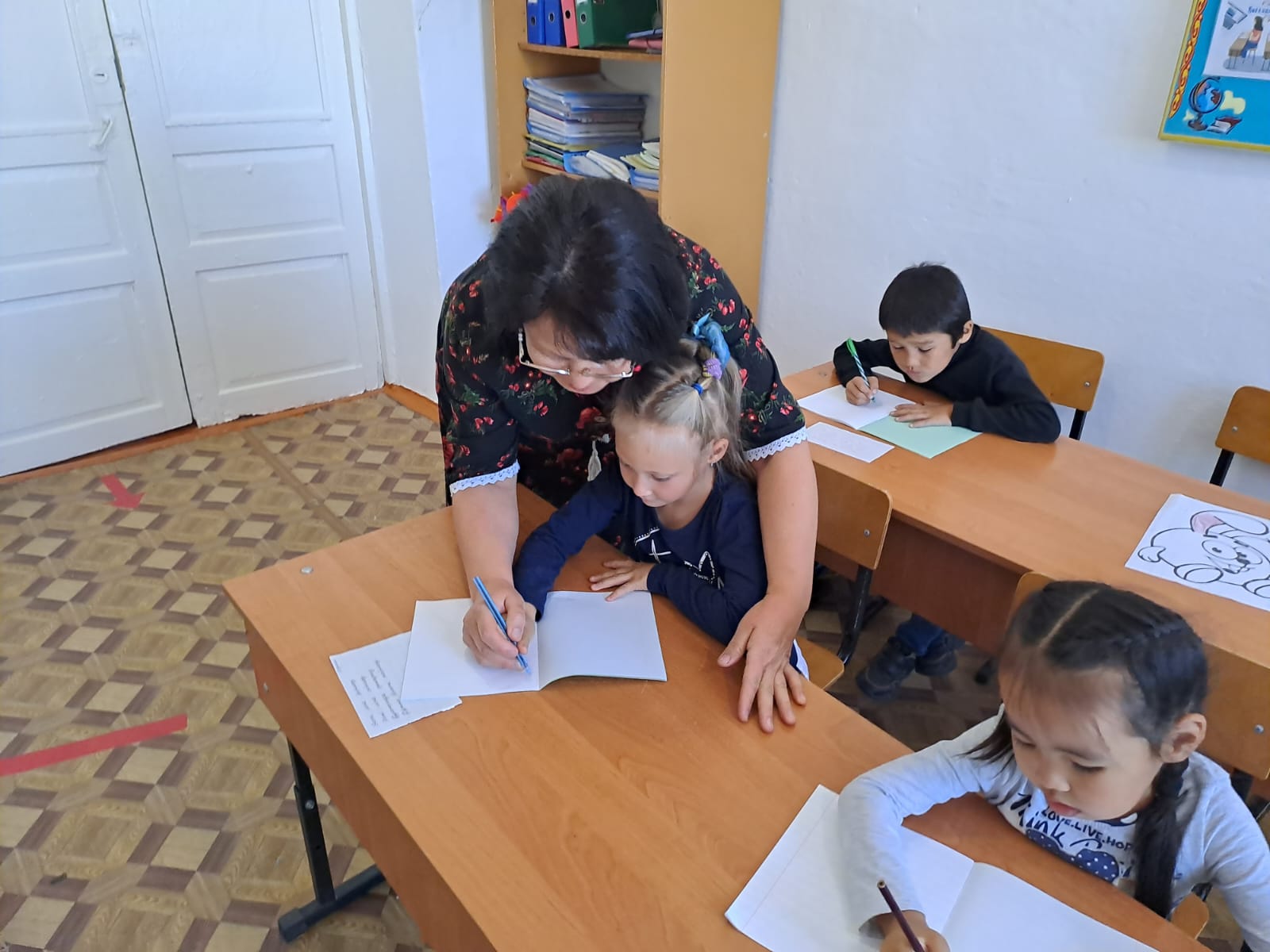 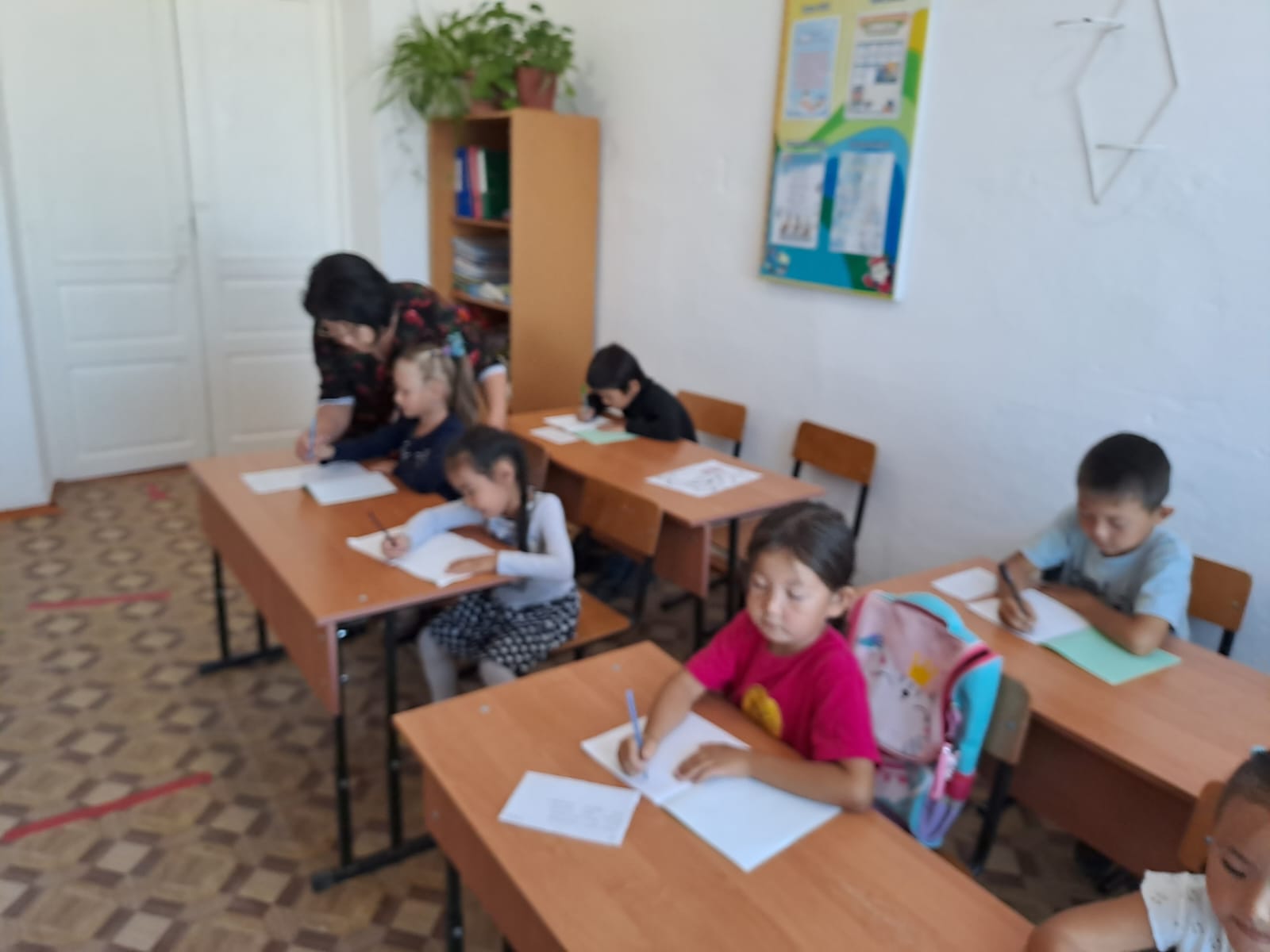 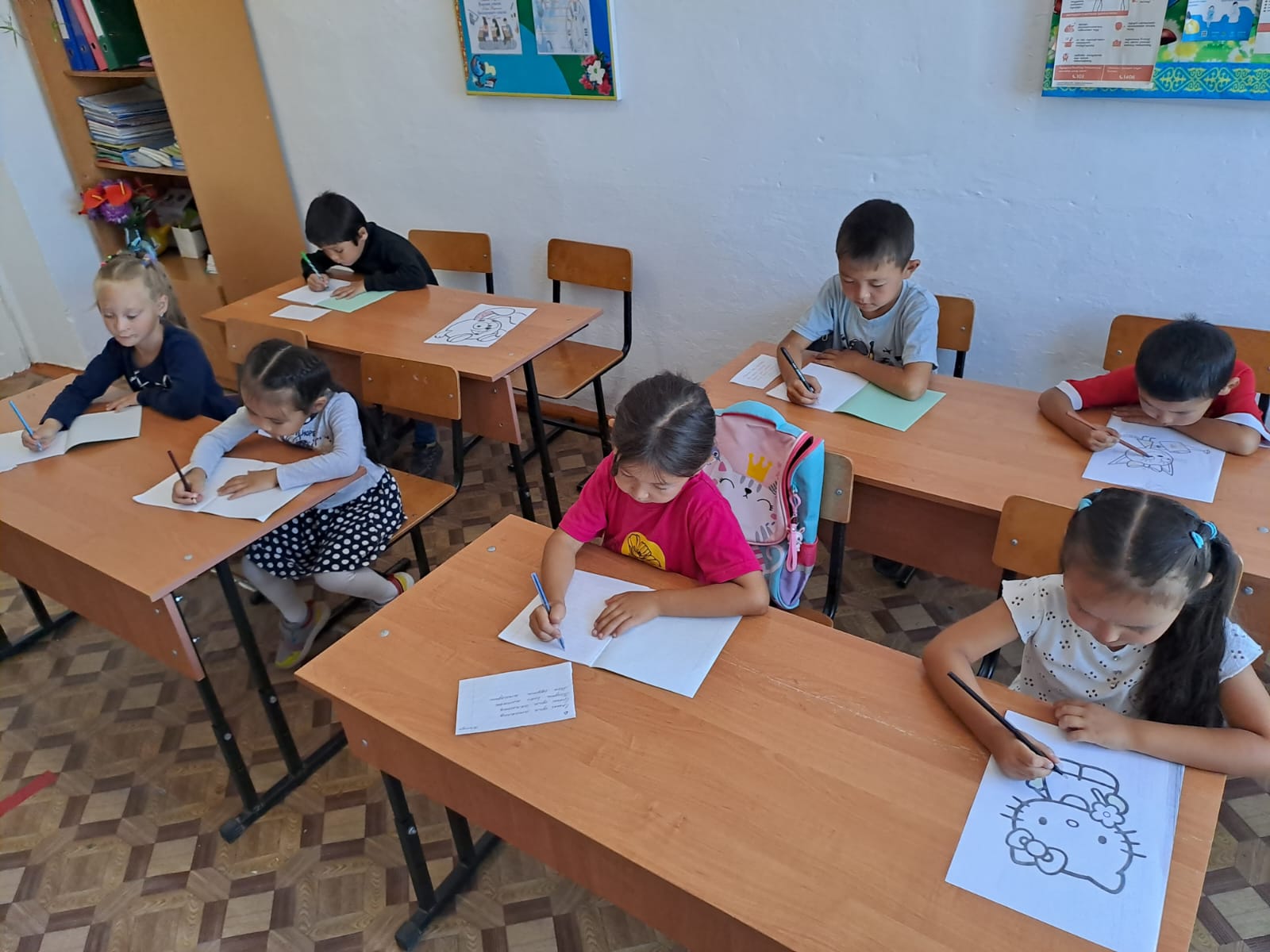 